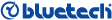                                              Smlouva o dílo 2334/04uzavřená dle § 2586 a následujících z. č. 89/2012 Sb. občanského zákoníku mezi těmito smluvními stranami:Objednatel: Název a adresa			: 		Technické služby města Jičína 				   		Textilní 955, Valdické Předměstí, 506 01 JičínZastoupený                                     :  			Ing. Čeněk Strašík - ředitelIČO 				: 		64814467	DIČ				: 		CZ64814467Společnost je vedená Krajským soudem v Hradci Králové, oddíl Pr, vložka 90dále jen „Objednatel“, na straně jedné aZhotovitel: 	Název a adresa			:		Bluetech s.r.o.					Žižkova 596, 395 01 Pacov, zastoupený			: 		Jan Kamír – jednatelIČO			: 		49062557DIČ				:		CZ49062557                Společnost je vedená Krajským soudem v Českých Budějovicích oddíl C, vložka 3368dále jen „Zhotovitel“, na straně druhé    v tomto znění:Článek I.Předmět smlouvyZhotovitel se zavazuje zajistit pro objednatele výrobu a dodávku pásového dopravníku včetně demontáže a montáže elektroinstalace dle níže uvedené specifikace:    1.Pásový dopravník Osová délka       	     		9900 mm Šířka pásu	                    	1200 mm Rychlost pásu		 	0,6-0,2 m/s – měnitelná stávajícím frekvenčním měničem Sklon				0°Sekce				válečková rovnáPohon				motor s převodovkouTažný válec 			Ø 220 mmNapínací válec			Ø 220 mm Pás	 			gumotextilní EP 250 hladký, oleji-vzdornýHradítka			ano, s dřevěnou lištou a kobercemReverzní chod			ne Násypka			ano, dle původního provedeníVýsypka			nePodpěry 			ano, pevné cca 800 mm Konzole pro osvětlení		ano Povrchová úprava		RAL 7038 standard, tloušťka nátěru 80 µm		 Cena 			 	398.000,-Kč bez DPH2.Úprava elektroinstalace-odpojení stávajícího dopravníku-4x stop tlačítko na boku dopravníku -montáž původních zářivek na nové konzole -připojení nového dopravníku do stávajícího rozvaděče Cena 			 	45.000,-Kč bez DPH3.Doprava: Cena 			 	14.000,-Kč bez DPHČlánek II.Místo a termín plnění Sjednaným místem plnění dodávky je areál společnosti Technické služby města Jičína -  Třídírna druhotných surovin, Konecchlumského 981, 506 01 Jičín Zhotovitel se zavazuje splnit předmět smlouvy dle čl.I, do 19.5.2023.Termín montáže bude písemně upřesněn a oboustranně odsouhlasen 14 dnů před zahájením montáže.Článek III.CenaMezi objednatelem a zhotovitelem byla na předmět plnění podle čl. I. sjednána cena 457.000, - Kč bez DPH.Článek IV.Platební podmínky Faktura – daňový doklad bude vystavena v den předání díla ve výši dle článku III. se splatností 14 dnů.Daňové doklady budou vystaveny, v souladu s příslušnou právní úpravou.Nezaplacení celé smluvní ceny ve sjednané lhůtě představuje podstatné porušení povinností objednatele dle této smlouvy.Objednatel se zavazuje, že pokud bude v prodlení s konečnou fakturou déle jak 21 dní od data splatnosti   konečné faktury, nebude předmět plnění používat až do doby úplného splacení konečné faktury. Prodávající je oprávněn v takovém to případě vyřadit zařízení z provozu. Znovu uvedení do provozu bude provedeno do dvou týdnů od připsání dlužné částky na účet prodávajícího. Náklady spojené s vyřazením a znovu uvedením zařízení do provozu hradí kupující.Článek V.Základní vztahy objednatele a zhotoviteleObjednatel je povinen v dohodnutý den montáže, zpřístupnit a předat zhotoviteli místo plnění na dobu montážních prací bez omezení pracovní dobou a umožnit vjezd vozidel zhotovitele.  Zjistí-li zhotovitel překážky bránící řádnému provádění prací na díle, musí tyto neprodleně oznámit objednateli.  V případě překážek bránění provádění prací na díle vinou na straně objednatele není zhotovitel v prodlení s termínem plnění. Termín plnění se prodlužuje o dobu prodlení.Zhotovitel je povinen na pracovišti zachovávat čistotu a pořádek, odstraňuje na své náklady odpady a nečistoty vzniklé prováděním díla.  Zdroj el. energie má zhotovitel zajištěn v provozu objednatele. Veškeré odběry jsou na vrub objednatele.  Objednatel zajistí a umožní pracovníkům zhotovitele přístup na sociální zařízení, umístěné dle platných   předpisů v místě plnění díla.   Zhotovitel vede montážní deník a přebírá v plném rozsahu odpovědnost za vlastní řízení postupu prací a za sledování a dodržování předpisů o bezpečnosti práce, odpovídá za provádění prací ve vyžadované kvalitě a stanovených termínech.Zhotovitel splní svou povinnost provést dílo jeho řádným ukončením a předáním objednateli.  Předání zhotoveného díla je uskutečněno podpisem zápisu, obsahujícího prohlášení objednatele, že dodávku přejímá.     Objednatel je povinen po ukončení montáže zajistit noční hlídání objektu, a to především pokud budou probíhat svářečské práce, a to po jejich ukončení v minimální délce 8 hodin na základě vyzvání vedoucím montážní skupiny. Vedoucí montážní skupiny předá pracoviště odpovědnému pracovníku určeného objednatelem, a to písemnou formou – zápisem v montážním deníku.Článek VI.SankceV případě, že zhotovitel nesplní včas a řádně svůj závazek a nepředá předmět smlouvy ve stanoveném čase plnění, je povinen zaplatit smluvní pokutu ve výši 0,1 % z celkové ceny za plnění za každý den prodlení, pokud bude objednatel tuto smluvní pokutu uplatňovat. Ustanovení o náhradě škody dle obchodního zákoníku tím není dotčeno. V případě nezaplacení řádně vystavené a doložené faktury zhotoviteli ve lhůtě splatnosti zaplatí objednatel zhotoviteli smluvní pokutu ve výši 0,1 % z dlužné částky za každý den prodlení, pokud bude zhotovitel tuto smluvní pokutu uplatňovat.Článek VII.Záruka za dílo a odpovědnost za vady    Zhotovitel prohlašuje, že dodávky a práce budou mít vlastnosti (dle rozsahu) uvedeného v této smlouvě.Zhotovitel dává objednateli na předmět plnění včetně provedených montážních prací dle čl.I. záruku v  délce 12 měsíců ode dne předání a převzetí díla. Předmět plnění musí být proveden v odpovídající kvalitě tak, aby zařízení bylo schopné bezproblémového uvedení do provozu.Článek VIII.Odpovědnost za škody a vlastnické právo k zhotovované věciNebezpečí škody na zhotovovaném předmětu plnění nese zhotovitel. Nebezpečí vzniku škody na předmětu plnění přechází ze zhotovitele na objednatele dnem předání a převzetí díla. Objednatel zodpovídá za uskladnění dodaného strojního zařízení a za jeho zabezpečení proti poškození a zcizení.Vlastnické právo na zhotovované věci přechází dohodou smluvních stran dnem řádného splnění závazku, tj. předáním a převzetím díla a zaplacením všech závazků objednatele.Objednatel i zhotovitel je oprávněn bez omezení kontrolovat plnění předmětu smlouvy.Zhotovitel nezodpovídá za následné škody vzniklé v důsledku dočasného vyřazení zařízení z provozu, a to od doby nahlášení závady objednatelem do doby jejího odstranění zhotovitelem.Článek IXPodmínky provedení dílaObjednatel je povinen předmět plnění převzít za předpokladu provedení dodávek a prací podle odsouhlaseného rozsahu a v odpovídající kvalitě.Vadou se rozumí odchylka v kvalitě, rozsahu a parametrech díla stanovených ve smlouvě.Nedodělkem se rozumí nedokončená práce oproti odsouhlasenému rozsahu.Článek X.Vyšší mocZa vyšší moc je pro účely této Smlouvy považována každá událost nezávislá na vůli smluvních stran, která znemožňuje plnění smluvních závazků a kterou nebylo možno předvídat v době vzniku této Smlouvy. Za vyšší moc se z hlediska této Smlouvy považuje zejména mobilizace, živelné pohromy, stávky, epidemie apod. Po dobu trvání vyšší moci se plnění závazků podle této Smlouvy pozastavuje do doby odstranění následků vyšší moci. Článek XI.Osoby oprávněné k jednání    V záležitostech ujednaných v této smlouvě a v záležitostech s tím spojených jsou oprávněni:v plném rozsahu jednat:za objednatele: Ing. Čeněk Strašík – ředitel za zhotovitele: 	Jan Kamír – jednatel v záležitostech pracovních a technických jednat:za objednatele: Tomáš Hrouda – vedoucí sběrného dvora a třídírny odpadů za zhotovitele: Radka Strnadová – obchodní oddělení Článek XII.Ostatní ujednání    Tuto smlouvu lze změnit nebo zrušit pouze výslovným písemným oboustranným ujednáním podepsaným oprávněnými zástupci obou stran.    Od smlouvy lze odstoupit, pokud dojde k podstatnému porušení smluvních povinností obou stran a pokud podstatné porušení oznámí jedna strana druhé do 14 dnů od vzniku podstatného porušení.Za podstatné porušení se považuje:prodlení postupu zhotovitele, v průběhu provádění dílajakost dodávaných prací zhotovitelem, které nezaručuje bezvadné užívání podle stanovených parametrůnedodržením dohodnutého postupu financování ze strany objednatele, a pokud nebude schopen poskytovat záruku, že postup dodrží v náhradním termínu.    Smluvní strany prohlašují, že tato smlouva je založena na dobré víře obou partnerů a jejich snaze řešit vyjednáváním všechny potíže, které se mohou vyskytnout při plnění smlouvy o dílo.    V případě dočasného přerušení nebo definitivního zastavení prací na díle z důvodu, které jsou na straně objednatele, zaplatí objednatel zhotoviteli prokazatelně skutečně naběhlé náklady a naopak.    Vzhledem k tomu, že tato smlouva podléhá zveřejnění podle zákona č. 340/2015 Sb., o zvláštních podmínkách účinnosti některých smluv, uveřejňování těchto smluv (objednávek) a o registru smluv (zákon o registru smluv), smluvní strany se dohodly, že Technické služby města Jičína, jež jsou povinným subjektem dle ust. § 2 odst. 1 tohoto zákona, zašlou nejpozději do 30 dnů od uzavření smlouvu včetně metadat ve smyslu ust. § 5 odst. 2 a 5 zákona správci registru smluv k uveřejnění, s vyloučením, resp. znečitelněním těch informací, které jsou ze zákona vyňaty z povinnosti uveřejnění. Objednatel bere na vědomí, že tato smlouva včetně všech jejích příloh a případných dodatků bude uveřejněna v registru smluv v souladu s příslušnými právními předpisy a výslovně prohlašuje, že veškeré informace, skutečnosti a veškerá dokumentace týkající se plnění dle této smlouvy, které jsou případně předmětem obchodního tajemství a považují se za důvěrné předem Technickým službám písemně a jasně označila a nejsou obsaženy v této smlouvě. Článek XIII.Situace Covid 19Strany se zavazují spolupracovat na omezení dopadu jakékoli události související s Covid-19 na plnění dle této smlouvy. Bez ohledu na povědomost obou stran o stavu pandemie Covid-19 v době podpisu smlouvy, jsou jakákoli omezení související s pandemií Covid-19 (regulace, zákazy apod.), oprávněným důvodem pro prodlení s termínem plnění. Obě strany jsou povinny informovat neprodleně druhou stranu o jakékoliv události související s Covid-19, která může mít vliv na termín plnění. Článek XIV.Ukrajinská krize, sankce proti Ruské federaci a Běloruské republiceStrany se zavazují spolupracovat na omezení dopadu jakékoli události související s ukrajinskou krizí a s tím spojenými sankcemi proti Ruské federaci a Běloruské republice na plnění dle této smlouvy. Bez ohledu na povědomost obou stran o stavu ukrajinské krize a sankcí proti Ruské federaci a Běloruské republice v době podpisu smlouvy, jsou jakákoli omezení související s ukrajinskou krizí a se sankcemi proti Ruské federaci (regulace, zákazy, opožděné či zrušené dodávky dodavatelů, mobilizace ukrajinských agenturních pracovníků apod.) oprávněným důvodem pro prodlení s termínem plnění. Obě strany jsou povinny informovat neprodleně druhou stranu o jakékoliv události související s ukrajinskou krizí a se sankcemi proti Ruské federaci a Běloruské republice, které mohou mít vliv na termín plnění. Článek XV.Závěrečné ujednání    Tato smlouva je sepsána ve dvou vyhotoveních, každé z nich má platnost originálu a každá ze smluvních stran obdrží jedno vyhotovení.    Pokud v této smlouvě není ujednáno jinak, řídí se právní poměry obou smluvních stran právním řádem ČR.Tato smlouva nabývá platnosti dnem podpisu.V  Pacově dne:  23.2.2023                                     Zhotovitel:				  			          Objednatel:------------------------------------	                         	------------------------------------------   Jan Kamír – jednatel                                                                                               Ing. Čeněk Strašík – ředitel 	                                                   